وفد طلابي من كلية المجتمع يزور مدينة الملك عبدالعزيز للعلوم والتقنيةضمن برنامج الفعاليات والمناسبات المضمنة في خطة الأنشطة الطلابية بكلية المجتمع للعام الجامعي 1434/1435هـ ، نظمت لجنة الأنشطة الطلابية بالكلية زيارة علمية ميدانية لطلابها إلى مدينة الملك عبدالعزيز للعلوم والتقنية في منطقة الرياض ، بحضور 15 طالبا وبمرافقة ثلاثة من أعضاء هيئة التدريس بالكلية ، هم:د. محمد سيد فرج علي              أستاذ الحاسب الآلي المساعد بالكليةأ. محمد فايز محمد عابد             المحاضر بتخصص الحاسب الآلي بالكليةأ. عبدالله بن عثمان ابن حسن       رئيس لجنة الأنشطة الطلابية بالكليةوقد كان في استقبال وفد الكلية الزائر سعادة الأستاذ/ عمار العتيبي ، أحد مشرفي وحدة العلاقات العامة والإعلام بمدينة الملك عبدالعزيز للعلوم والتقنية، والذي اصطحب وفد الكلية في جولة في مجموعة من المراكز التابعة للمدينة ، كانت فيها البداية بزيارة مركز أبحاث الفضاء ونظم المعلومات الجغرافية (GIS) ، والتي تم التعريف من خلالها بمجموعة المهام والعمليات التي تقوم بها هذه الوحدة من التقاط الصور لمواقع مختلفة من أرجاء المملكة عبر شبكة من الأقمار الصناعية ، والتي تشترك مدينة الملك عبدالعزيز في استخدامها ، وما يلي ذلك  من عمليات المعالجة الرقمية وتحليل البيانات للمواقع الملتقطة ، مما يساعد متخذي القرارات من مختلف قطاعات الدولة على التوجيه والتطوير في خدمة تلك القطاعات.بعد ذلك، قام وفد الكلية بالتوجه إلى وحدة التصوير الجغرافي الثلاثي الأبعاد (3D) ، والمستخدمة في المناطق المدنية تحديدا ، وذلك بواسطة أجهزة متخصصة داخل المركز ، تمكن المشاهد – باستخدام هذه التكنولوجيا –من متابعة تفاصيل أكثر عن الصورة والعناصر التي تبرزها، والذي يتم باستخدام نوع خاص من النظارات، تم تصميمها خصيصا في المركز، لتمكين هذا النوع من المشاهدة الثلاثية الأبعاد للصور الجغرافية الملتقطة عبر شبكة الأقمار الصناعية – السالفة الذكر –. وقد وزع فريق هذه الوحدة مجموعة من النظارات كهدايا على أعضاء الوفد، والطلب باستخدامها لمشاهدة مجموعة من الصور الثلاثية الأبعاد التي تم التقاطها من قبل أفراد الوحدة، كالحرمين المكي والمدني، وأبراج المملكة والفيصلية في منطقة الرياض.كما زار وفد الكلية مركز أبحاث الرياضيات والفيزياء بالمدينة ، والتي تم التعريف من خلالها على أدوار هذا المركز وابتكاراته وانجازته في المشاريع البحثية والتطبيقية في مجالي الرياضيات والفيزياء ، بما يخدم الباحثين ومطوري الأنظمة والتقنيات من مختلف مؤسسات الدولة ، مثل كشافات الأشعة والمواد الغازية ، ومولدات الطاقة المستندة إلى فكرة المعجلات للجسيمات الذرية والجزيئية.ثم توجه الوفد بعد ذلك إلى مركز تطوير الروبوتات والأنظمة الذكية بالمدينة ، والذي يختص بأبحاث ومشاريع التقنيات الذكية وتطبيقاتها في الروبوتات. حيث استعرض الوفد الزائر أبرز الأدوار والمهام التي يقوم بها هذا المركز من استضافة الأفكار والمشروعات التطبيقية على الأنظمة الذكية والروبوتات ، والتي تخدم العديد من قطاعات ومؤسسات الدولة ، مثل: المصانع ، والدفاع المدني ، والأمن العام ، والمدارس والجامعات ، وغيرها الكثير. ومن الأمثلة على مشاريع الروبوتات الذكية التي يدعمها المركز ويشرف على تطويرها:روبوت مكافحة الحرائقروبوت كاشف المتفجراتروبوت خطوط الإنتاج المصنعيةالروبوتات التعليمية التطبيقية للأنظمة الذكيةوفي ختام الزيارة قام مركز أبحاث الفضاء في المدينة بتوزيع مجموعة من الهدايا التذكارية والبروشورات التعريفية بمدينة الملك عبدالعزيز للعلوم والتقنية وبمركز أبحاث الفضاء على كافة أعضاء الوفد الزائر. وقدم المشرفون نيابة عن عميد ومنسوبي الكلية جزيل شكرهم لمدينة الملك عبدالعزيز  للعلوم  والتقنية على حفاوة الاستقبال وكرم الضيافة، وأعرب الوفد عن اعتزازهم بما شاهدوه وافتخارهم بمنجزات الوطن وابنائه.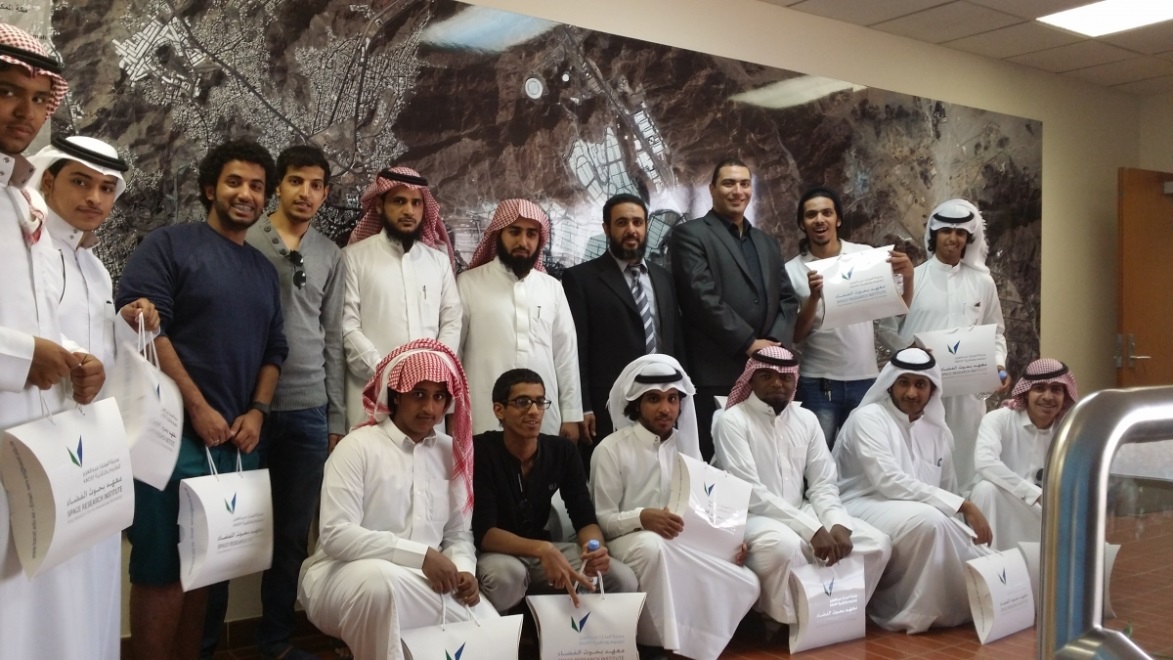 